Comprehension: 7+ yearsPugs of the Frozen NorthWinter came in the night, like a white sheet laid over the world. It came so  cold and so fast that the waves of the ocean froze as they rolled. The good ship  Lucky Star froze with them, trapped tight in the suddenly solid sea. Shen the cabin boy, the youngest member of the crew, stirred in his sleep as the sounds of rippling and splashing faded into frozen silence. He snuggled deeper  	5 under the covers, trying to keep warm. Into the silence came other noises.  First, the creaking of metal as the ice tightened its grip upon the old ship’s sides.  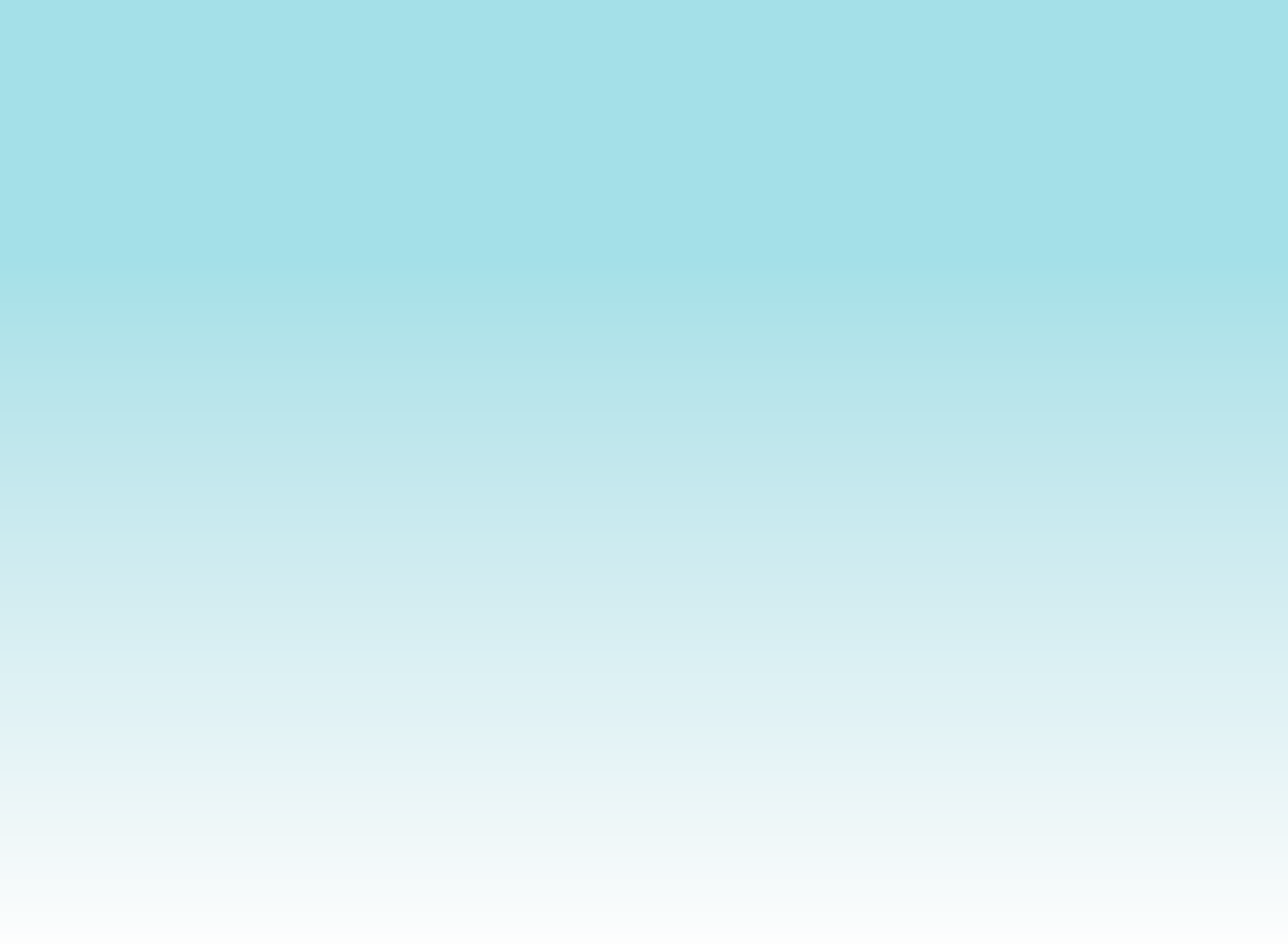 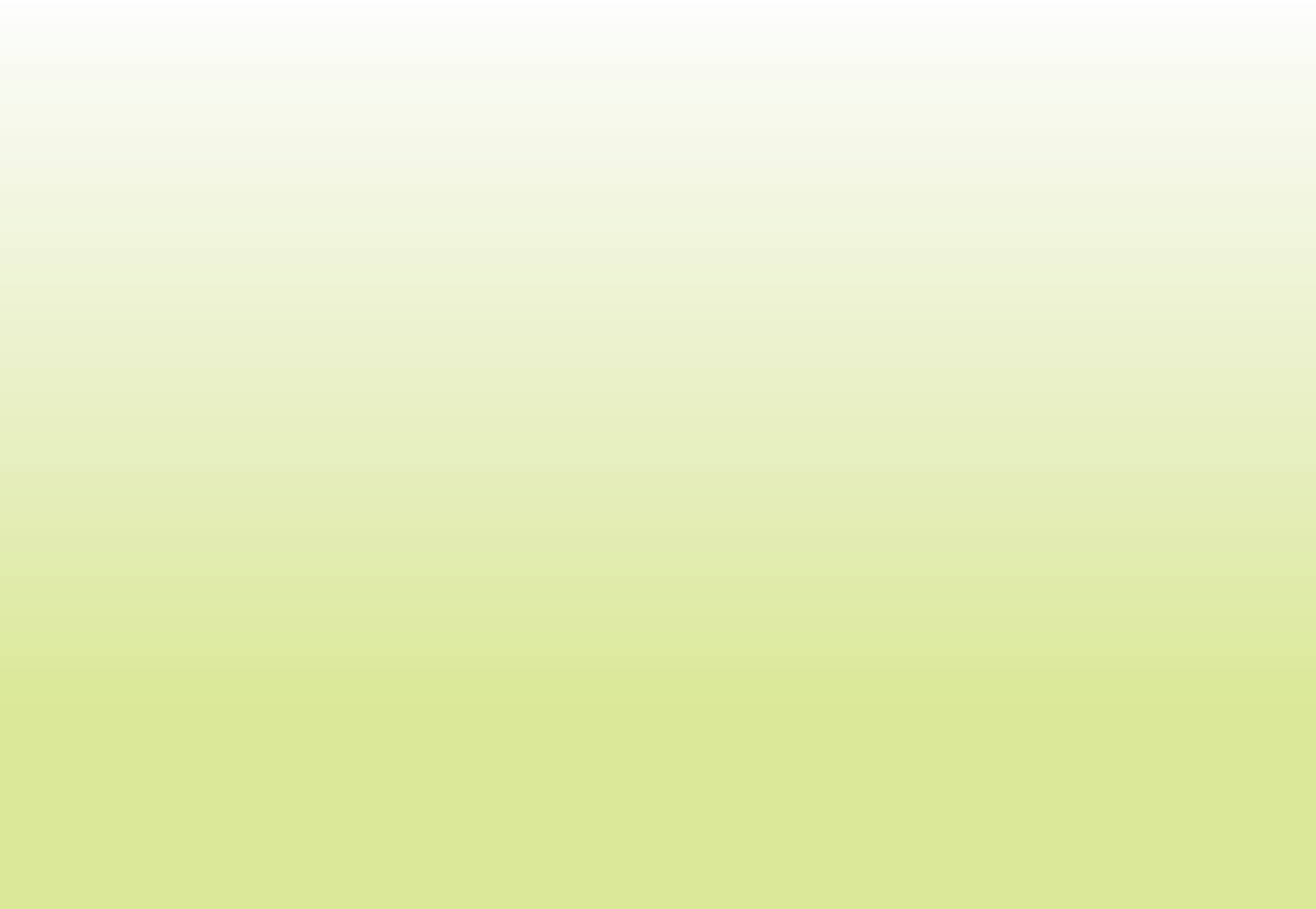 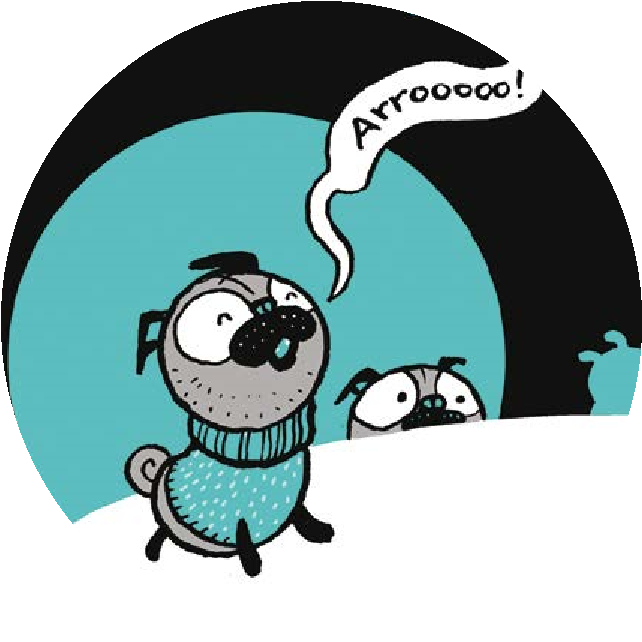 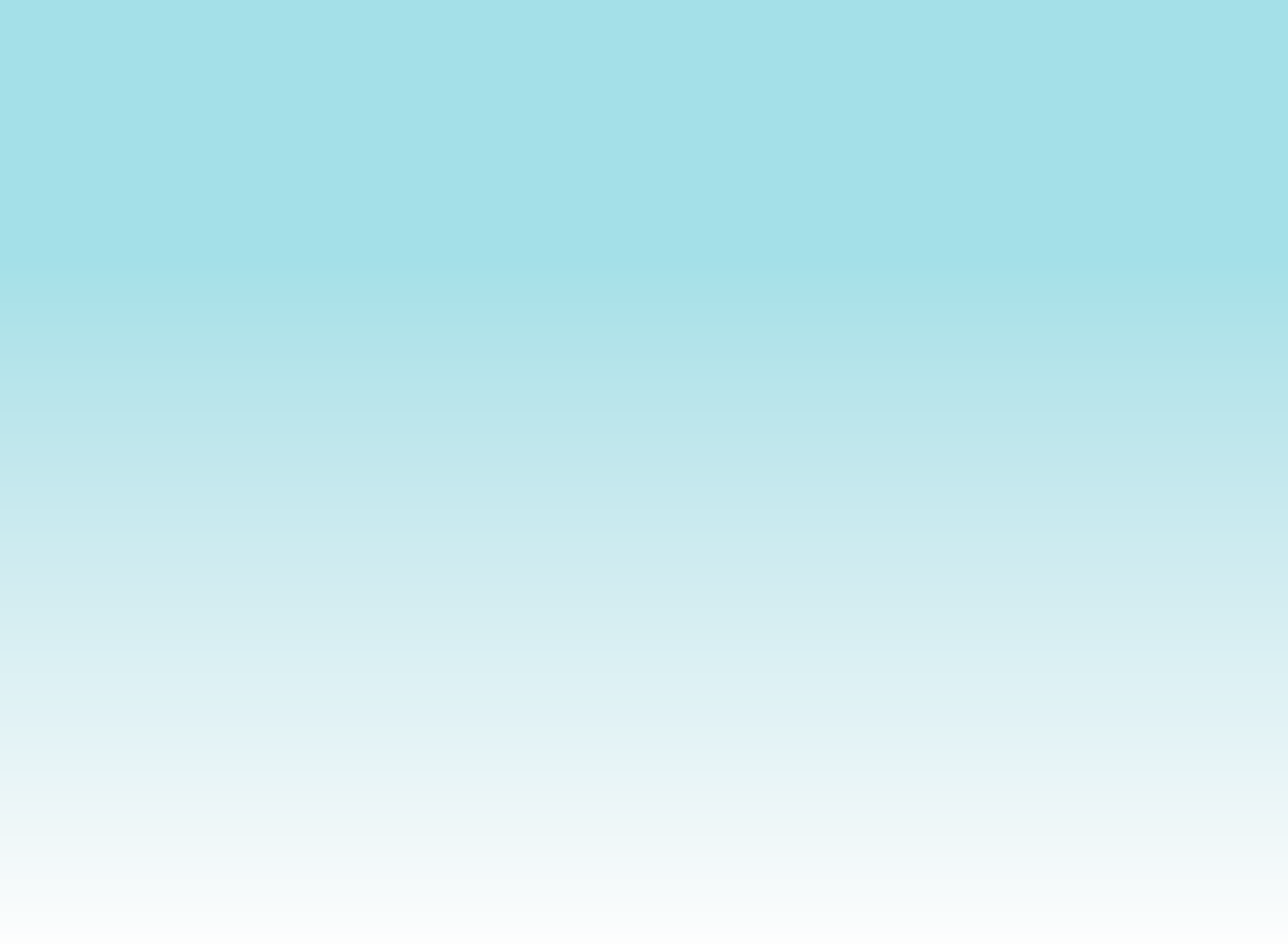 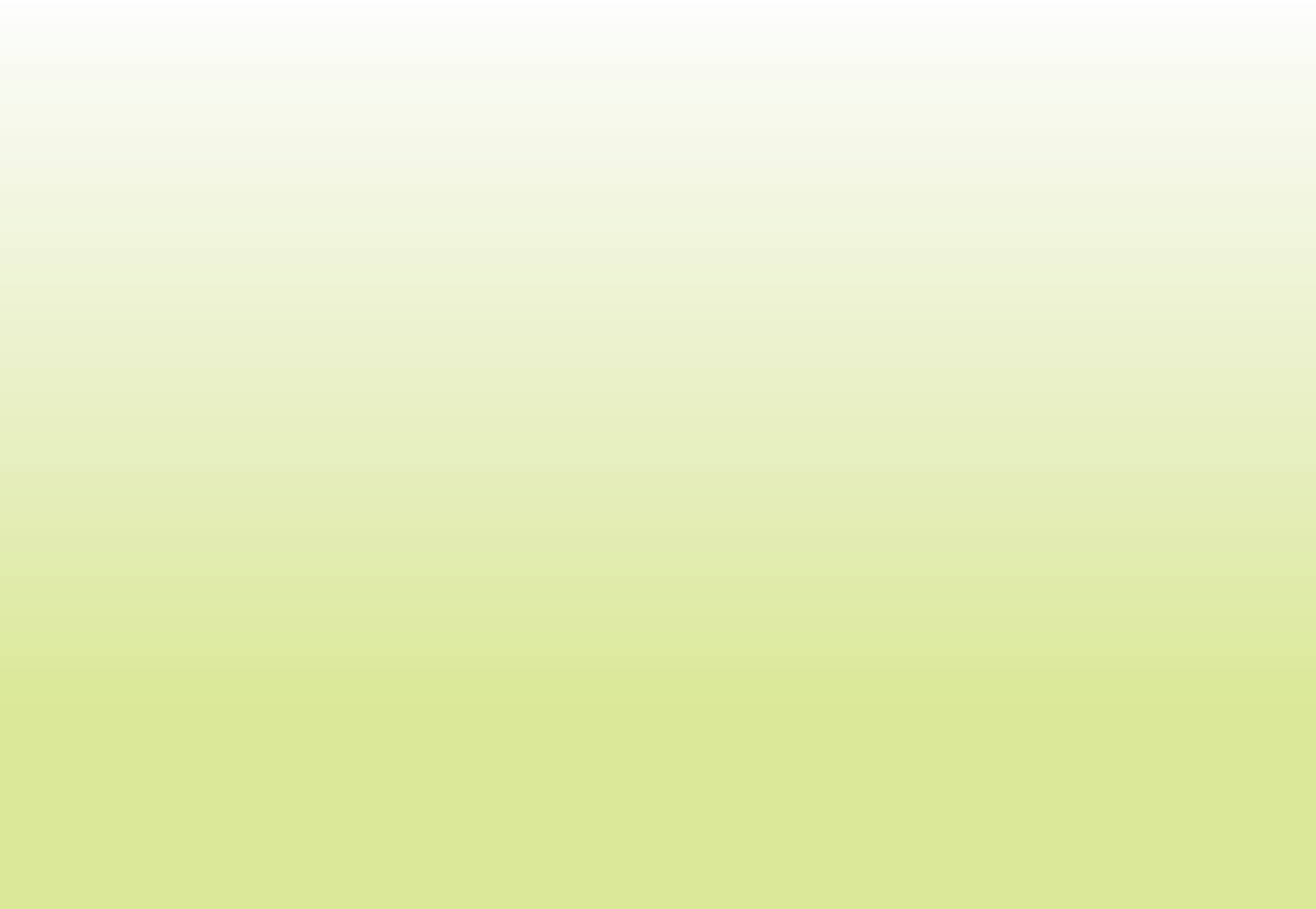 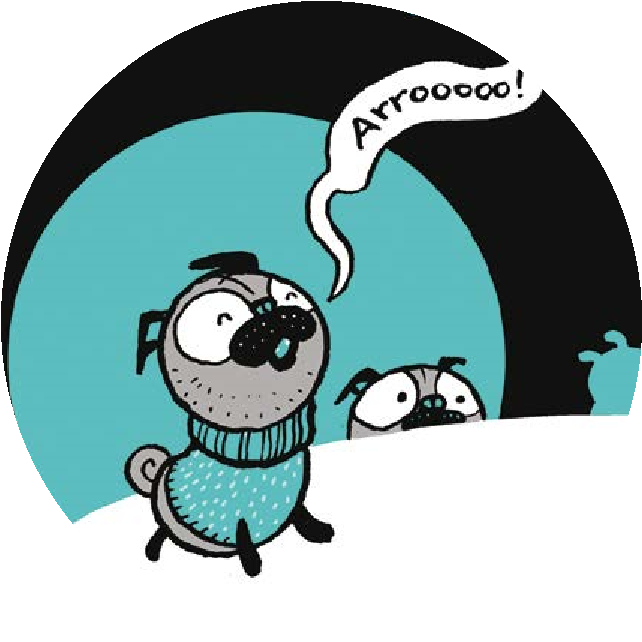 Then the voice of Captain Jeggings, bellowing, ‘All hands on deck!’The crew bumbled blinking from their bunks. Able Seaman Bo, Mungbean  the ship’s cook, and Shen. They stumbled out on deck and stared at the frozen  	10 waves which reared up all around them, stiff and white as giant meringues.‘Don’t just stand there!’ shouted Captain Jeggings, hauling on an icy rope.  ‘Get us out of here!’The rope snapped in his hands with a sound like breaking glass.  The Lucky Star groaned and quivered as the ice clenched tighter. 	15 ‘What shall we do?’ asked Shen.But Captain Jeggings didn’t know. Nor did Able Seaman Bo. Nor did  Mungbean. They’d weathered storms and sat out calms, but they’d never seen  a sea like this before.Creak. Crunch. Big tusks of ice pushed the planks apart and pierced the  	20 Lucky Star’s sides. Slosh. Gurgle. Cold black water which hadn’t frozen yet came  swirling in. The ship sagged, and all the icicles that decked her rigging tinkled cheerfully. But Captain Jeggings couldn’t see anything to be cheerful about.‘The cargo!’ he shouted. ‘We must save the cargo!’All summer long, the Lucky Star had been cruising from port to port, selling  25 this and buying that. Two thousand chunky-knit jumpers  from the Isles of Aran, a second-hand snowmobile— and sixty-six pugs. Captain Jeggings had said those  tiny dogs would sell like hot pies. Now, down in  the leaking hold, they set up a terrible howling  	30 as cold sea sloshed round their paws.From Pugs of the Frozen North, by Philip Reeve and Sarah McIntyre1www.oxfordowl.co.ukActivities based on pages 1-3 from Pugs of the Frozen North,  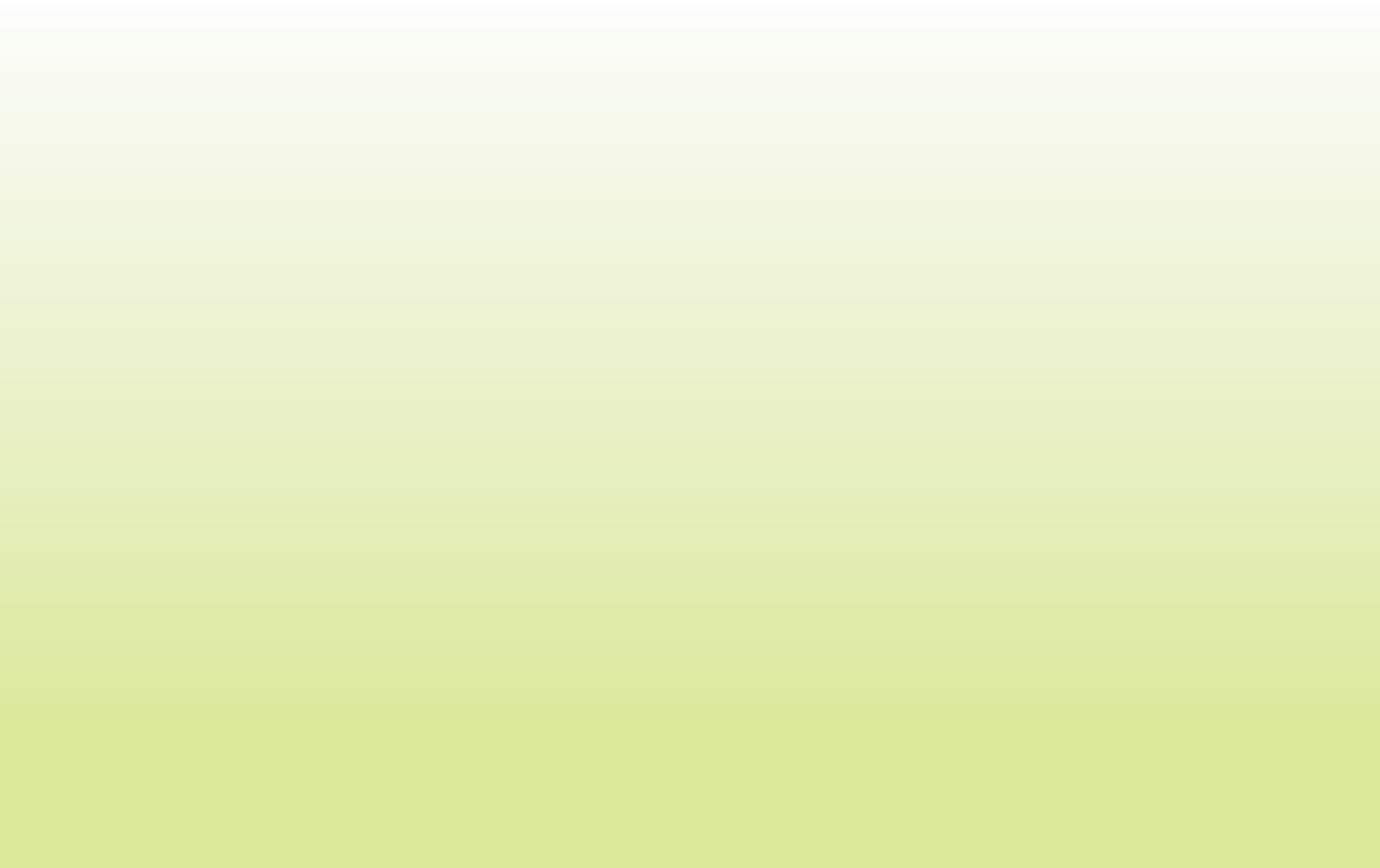 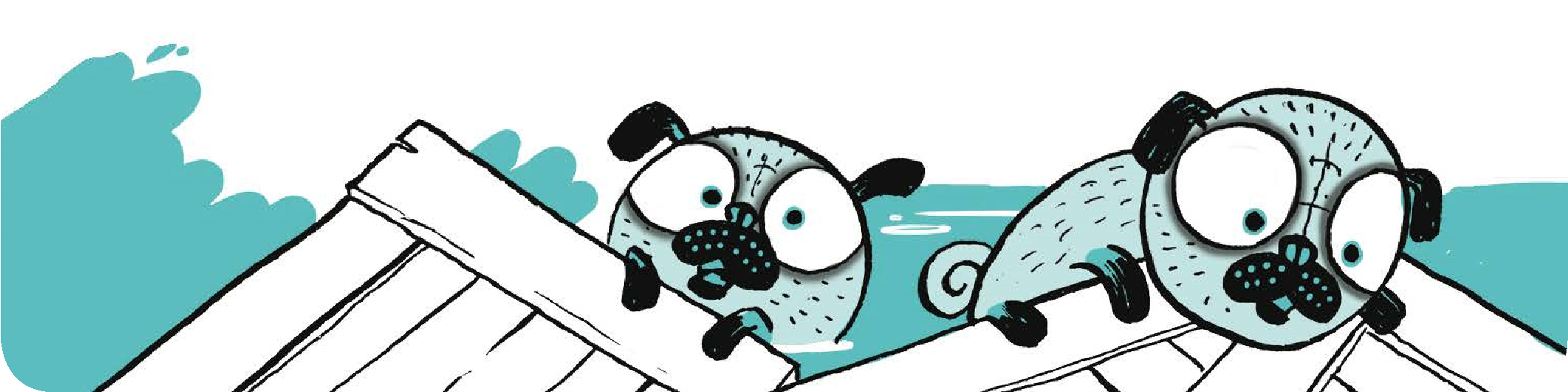 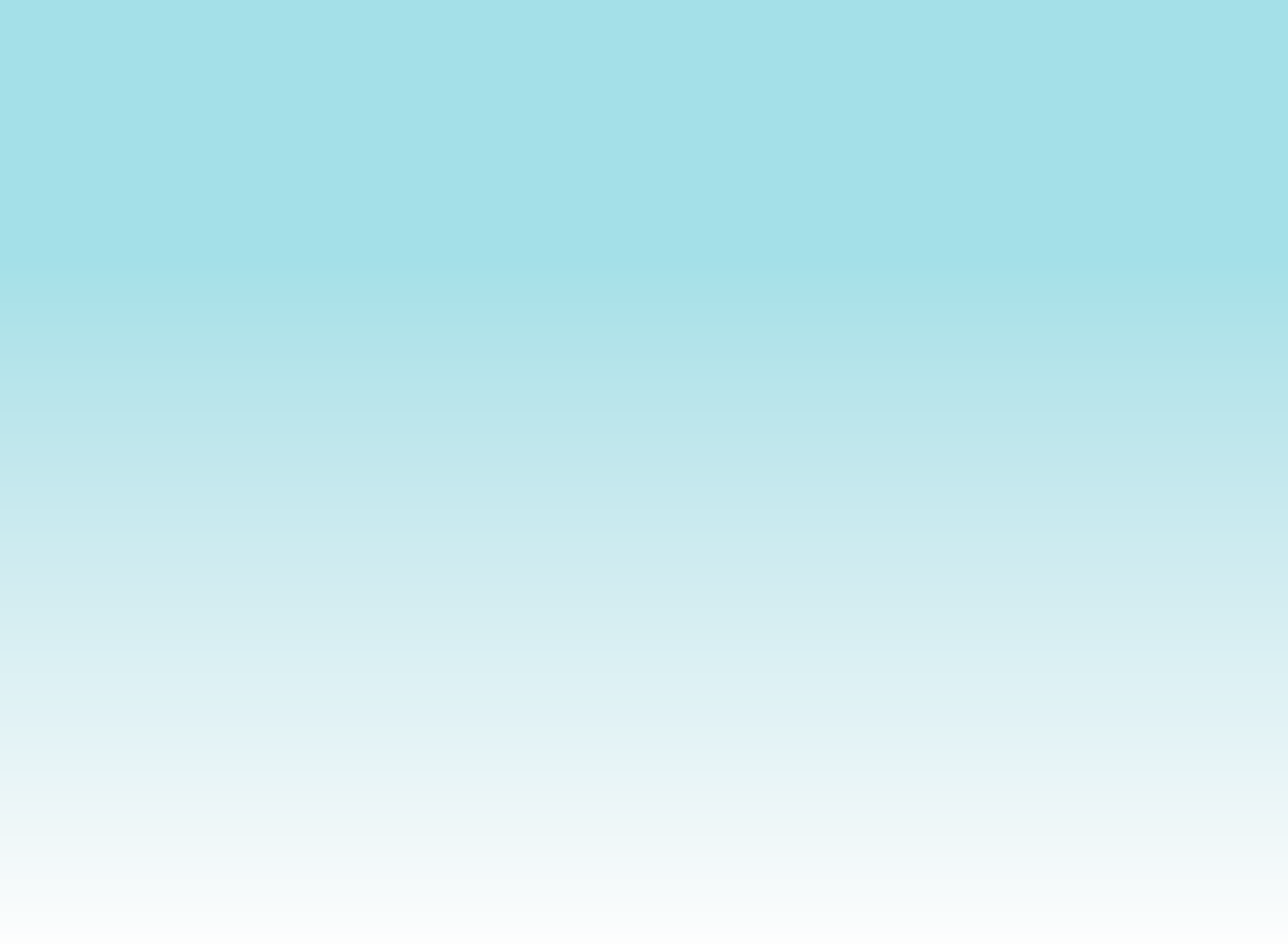 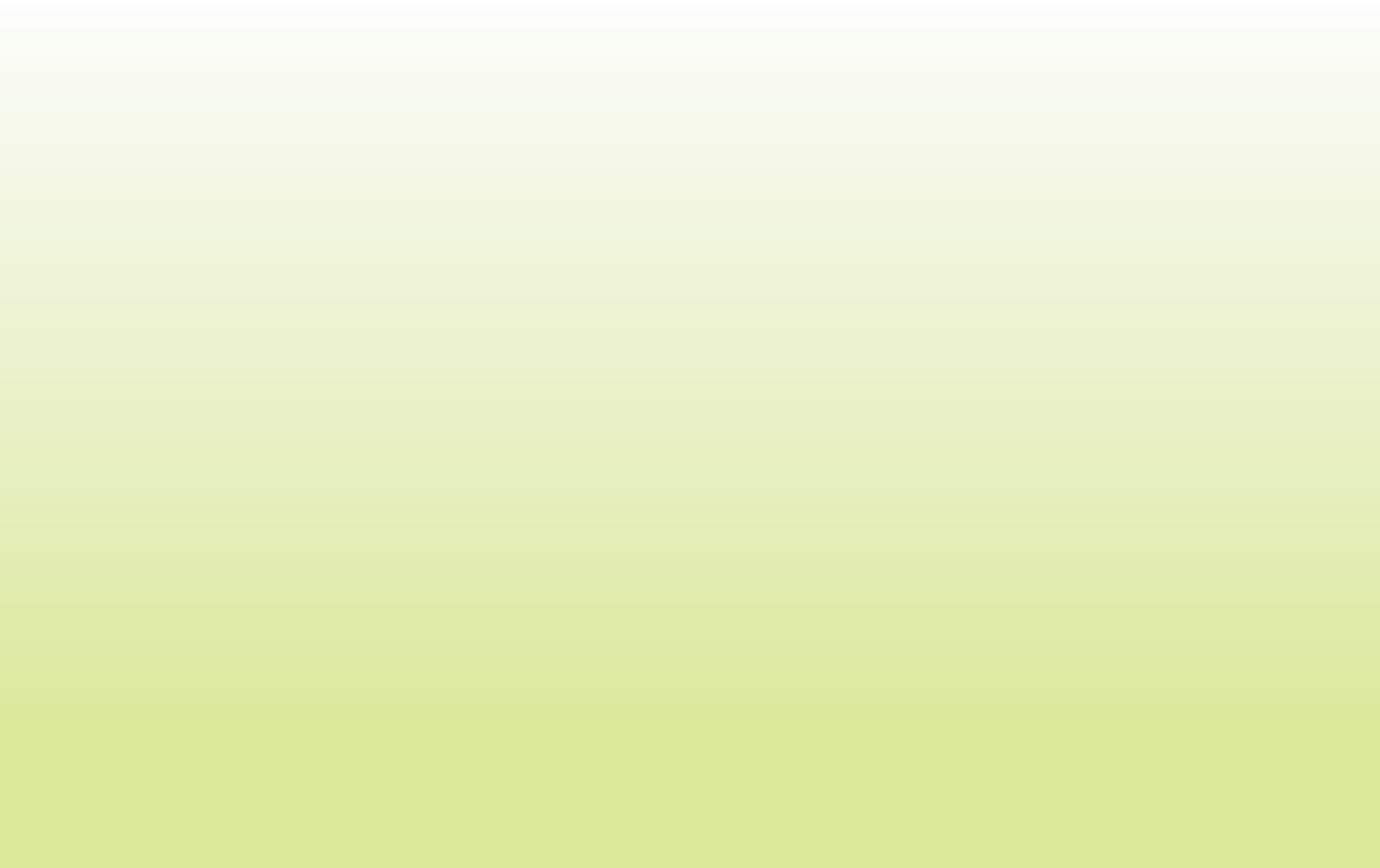 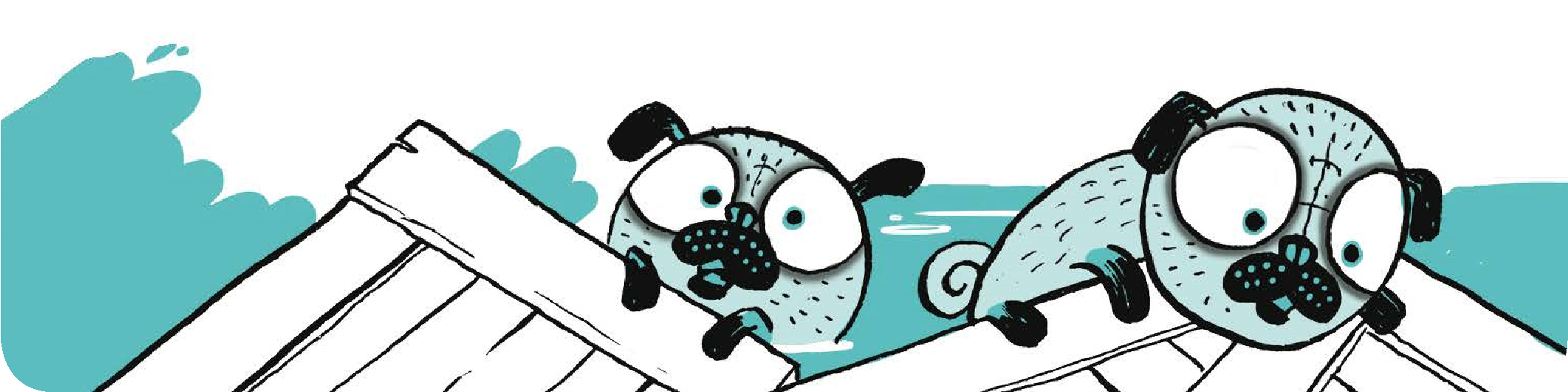 